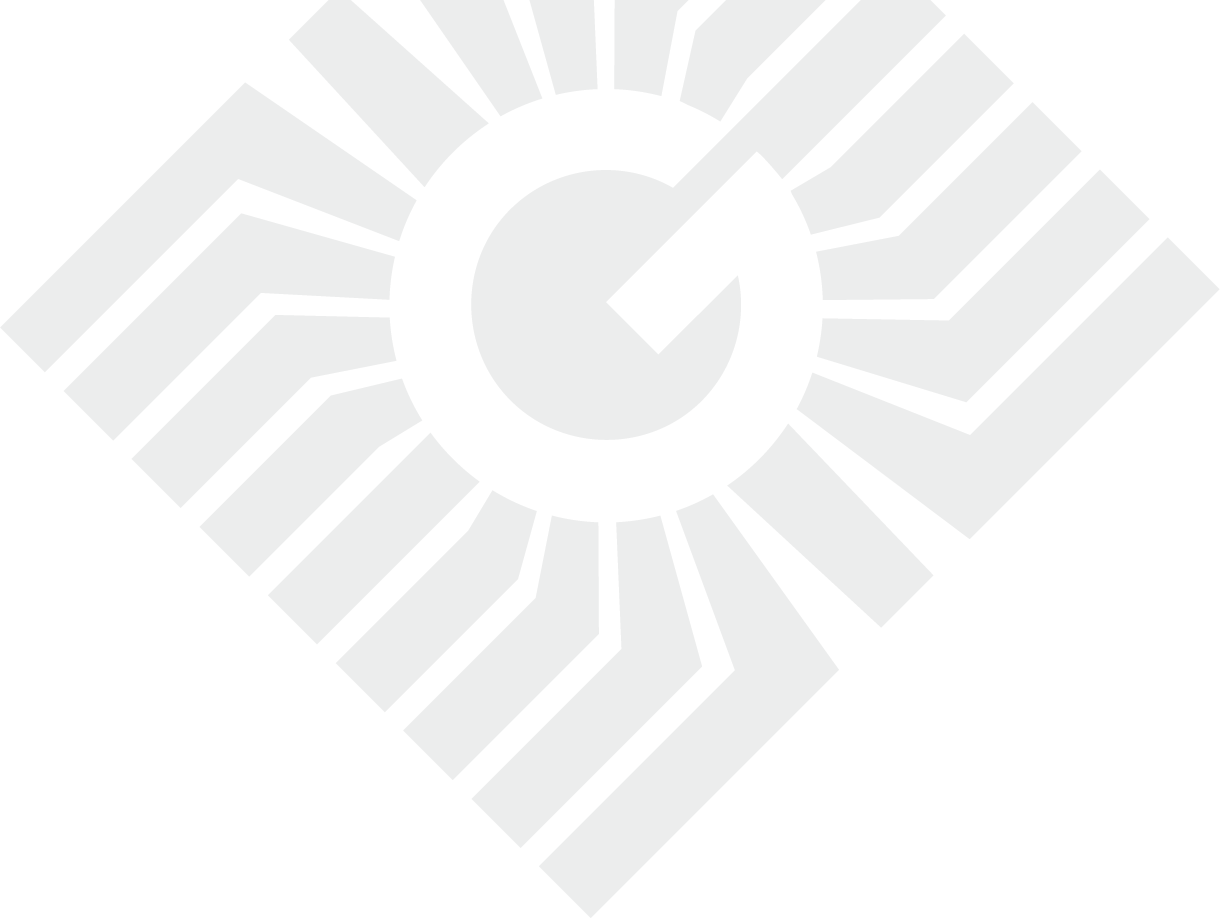 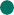 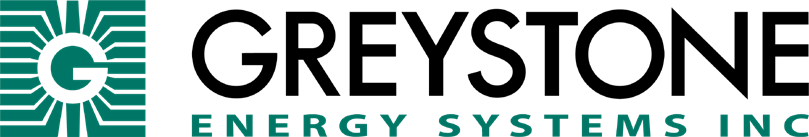 NITROGEN DIOXIDE DETECTORNDD SeriesThe NDD5B1100 nitrogen dioxide detector uses a superior electrochemical sensor for reliability and accuracy in the most critical applications. The NDD5B1100 provides a 3 wire sourcing 4-20 mA output as well as an alarm relay with three jumper selectable trip level settings.PRODUCT HIGHLIGHTSSuperior electrochemical sensor4-20 mA outputAlarm relay with selectable trip levelEasy to field calibrateCompact, IP65 (NEMA 4X) enclosureSPECIFICATIONSDESCRIPTIONENGINEERING SPECSENSOR TYPEElectrochemicalSAMPLE METHODDiffusionMEASUREMENT RANGE0-10 ppmACCURACY±02 ppm or 5% of reading (whichever is greater)LIFE EXPECTANCY>2 yearsTYPICAL COVERAGE AREA700m2 (7500ft2) or 15m (50ft) radiusOPERATING RANGE-20 to 50°C (-4 to 122°F), 15 to 90 %RH (0 to 99% intermittent)PRESSUREAtmospheric ±10%CONSUMPTION50 mA maximumOUTPUT SIGNAL4-20 mA sourcingOUTPUT DRIVE @ 24 VAC/DC CAPABILITY550 Ω maximumRELAY OUTPUTSPDT, Form C contact (N.O. and N.C.) 5 Amps @ 30 Vdc, p.f.=1Trip Point: Low = 1, Mid = 3, High = 5 ppmHysteresis: 3%WIRING CONNECTIONSScrew terminal block (14 to 22 AWG)EXTERNAL DIMENSION71mm W x 104mm H x 28mm D (2.8” x 4.1” x 1.9”)ENCLOSURE RATINGSABS, UL94-5VB, IP65 (NEMA 4X)FIELD CALIBRATIONBy applying gas standardsCOUNTRY OF ORIGINCanada